河北省教育厅文件冀教学〔2021〕3 号河北省教育厅关于做好 2021 年河北省普通高校专科接本科教育考试选拔工作的通知各有关高等学校：为做好 2021 年我省普通高校专科接本科教育考试选拔工作，现将有关事项通知如下：一、报名（一）报名条件河北省内按国家招生计划招收入学的普通高校 2021 年应届专科（高职）毕业生。参加大学生村官、农村教师特岗计划、“三支一扶”计划、志愿服务西部计划等基层服务项目人员服务期满（考核合格）3 年内，未落实就业单位的，可以按照应届专科（高职）毕业生待遇报考且只能报考一次。退役前已取得国家承认的普通全日制专科（高职）学历且具有河北户籍的 2020 年度退役士兵；入伍时为河北省内普通专科（高职）院校新生或在校生，退役后复学完成专科（高职） 学业的 2021 年普通应届毕业生。拥护中国共产党的领导，德、智、体、美、劳全面发展， 思想健康，品行端正。考生按照原学专业与报考专业相同或相近的原则报考， 确有特长者可以跨科类或跨专业（医学类及护理学、助产学专业除外）报考。按照教育部、国家卫生计生委、国家中医药管理局《关于规范医学类专业办学的通知》（教高〔2014〕7 号） 和国家《护士条例》有关要求，报考医学类专业（临床医学、中医学、针灸推拿学）及护理学、助产学专业的考生，原学专业应与报考专业保持相同。（二）报名方式及报名时间应届专科（高职）毕业生。实行网上报名、网络缴费， 考生报名分两个阶段进行：2021年3月1日9 时至3月5日 17时，考生登录报名系统（http://zjbks.hee.gov.cn）按照报名流程图和提示步骤，选择报考专业、提交报考信息、网络缴纳考试费用，完成初次报名；考试成绩及各专业选拔最低控制分数线公布后，上线考生于 6月 10 日9 时至 6月 15 日 17 时再次登录报名系统，按报考专业填报 1-5 个院校平行志愿，并选择是否服从调剂。请考生按照以上两个报名阶段的时限要求完成志愿填报，各阶段报名时间截止后,未按要求报名的考生，不再安排补报。基层服务项目人员。符合报考条件的基层服务项目人员于 2021 年 2 月 22 日前向毕业学校主管部门提出报名申请，同时提交考生本人身份证、毕业证书、相关基层项目服务证书等佐证材料电子版。各生源院校要对考生报名材料进行严格审验， 并在学校网站进行公示，公示后须于 2月 28 日前将符合报名条件的基层服务项目人员报考考生基本信息导入专接本报名系  统。报考考生相关信息导入专接本报名系统后，考生即可登录专接本报名系统，登录名为考生本人身份证号，初始密码为身份证号后 6 位，考生应及时登录报名系统修改密码。3 月 1 日 9 时至 3 月 5 日 17 时，考生登录报名系统（http://zjbks.hee.gov.cn）按照报名流程图和提示步骤，选择报考专业、提交报考信息、网络缴纳考试费用，完成初次报名。初次报名结束后，有关报名信息查询、准考证打印、成绩及分数线查询、填报院校志愿等工作，均和其他考生相同，由本人通过报名系统在指定时间内完成，不再另行通知。大学生退役士兵。毕业于河北省普通高校具有国家承认的普通专科（高职）学历且具有河北户籍的 2020 年度退役士兵和退役后在河北省普通高校完成专科（高职）学业的 2021 年普通应届毕业生，于 2021 年 2 月 22 日前向毕业学校主管部门提出报名申请，同时提交身份证、毕业证书、《义务兵退出现役证》等佐证材料电子版。各生源院校要对考生报名材料进行严格审验，并在学校网站公示，公示后须于 2月 28 日前将符合报名条件的报考考生基本信息导入专接本报名系统。报考考生相关信息导入专接本报名系统后，考生即可登录专接本报名系统， 登录名为考生本人身份证号，初始密码为身份证号后 6 位，考生应及时登录报名系统修改密码。毕业于省外普通高校具有国家承认的普通专科（高职）学历且具有河北户籍的2020年度退役士兵，于2021年2月22日前将身份证、毕业证书、《义务兵退出现役证》等佐证材料电子版以及个人联系方式发至电子邮箱hbzjbwzl@126.com。3月1日9 时至3月5日 17 时，退役大学生士兵考生登录报名系统（http://zjbks.hee.gov.cn）按照报名流程图和提示步骤，选择报考专业、提交报考信息、网络缴纳考试费用，完成初次报名。初次报名结束后，有关报名信息查询、准考证打印、成绩及分数线查询、填报院校志愿等工作，均和其他考生相同，由本人通过报名系统在指定时间内完成，不再另行通知。缴费标准。报名考试收费标准按冀财税〔2016〕126 号文件规定执行。具体收费标准为：艺术、体育类每生 120 元，其他类别每生 100 元（公共课与专业课合计）。2021 年4月 17 日至4月 23 日，报名考生可登录专接本报名系统打印准考证，凭准考证、身份证到指定考点院校参加考试。二、考试（一）考试内容专接本考试分为公共课和专业课两部分。              1.公共课考试分为文史、医学、理工、经管、农学、艺术、体育、外语八类。文史、医学类专业考政治、英语；理工类专业考高等数学（一）、英语；经管、农学类专业考高等数学（二）、英语；艺术、体育类专业考英语；外语类专业考政治。英语、高等数学、政治各科满分 100 分，各科考试时间 60 分钟。2.专业课考试内容为专业基础课、专业综合课。文史、医学、理工、经管、农学类专业课满分 300 分，外语、艺术、体育类专业课满分 240 分。外语类专业的专业课考试不进行口语、听力测试。艺术、体育类专业的专业理论与专项测试成绩原则上各占 50%。考生可登录专接本报名网站下载公共课和专业课考试说明。（二）考试时间公共课考试安排在 4月 24 日上午进行，实行一次发卷，统一收卷。文史、医学、理工、经管、农学类公共课考试时间为9:30 至 11：30；艺术、体育、外语类公共课考试时间为 9：30 至 10：30。专业课考试安排在 4月 24 日下午进行。文史、医学、理工、经管、农学、外语类专业课考试时间为 14：30 至 17：00；艺术、体育类专业理论与专项测试时间及地点由各考点院校自行确定并提前在专接本报名网站公布。（三）考试地点2021 年专接本公共课及专业课考试均在指定考点进行，考生应按照本人准考证上指定的考试地点参加考试。三、选拔录取选拔最低控制分数线按公共课和专业课考试总成绩分专业类或专业划定。录取时，按照上线考生考试总成绩实行平行志愿投档。对未完成招生计划的院校，按考生总成绩排序依次录取服从调剂的考生。被录取的考生应在专接本报到入学前取得专科毕业证书， 因故不能如期毕业的，取消其专接本入学资格。四、具有普通专科（高职）毕业学历的退役大学生士兵接受普通本科教育招生办法按照《教育部办公厅关于做好普通专科（高职）毕业生服义务兵役退役和“下基层”服务期满后接受本科教育招生工作的通知》(教学厅〔2009〕6号)和《教育部办公厅关于进一步做好高校学生参军入伍工作的通知》（教学厅〔2015〕3号）有关要求，2021年专接本考试继续面向河北省具有普通专科（高职） 毕业学历的退役大学生士兵招生，采取计划单列、自愿报名、统一考试、单独录取的办法。退役大学生士兵考生初次报名结束后，由招生院校根据各专业报考情况及国家和省有关政策规定的录取比率要求，单独编制相关专业招生计划，于 6月 10 日前在报名系统公布。考试成绩及选拔最低控制分数线公布后，上线考生根据招生院校公布的各专业退役大学生士兵招生计划，填报 1-5 个院校平行志愿， 并选择是否服从调剂，实行平行志愿录取。未经学校主管部门审验，自行在专接本报名系统完成初次报名的2021年应届毕业的退役士兵考生，均按普通考生进行录取，不再享受计划单列、单独录取政策。五、建档立卡家庭贫困生专项计划招生办法为助力脱贫攻坚行动，按照教育部有关文件精神，我省 2021 年普通高校专科接本科教育考试选拔继续设立“建档立卡家庭贫困生专项招生计划”，采取计划单列、自愿报名、统一考试、单独录取的办法。（一）报名条件河北省内按国家招生计划招收入学的普通高校 2021 年应届专科（高职）毕业生，且经审核通过认定为建档立卡家庭贫困生。（二）报名办法及要求报考“建档立卡家庭贫困生专项招生计划”的考生与普通考生一致，须按规定的时间（3月1日—3月5日）在专接本报名系统完成初次报名及缴费工作，并于3月10日前向生源院校提交报考“建档立卡家庭贫困生专项招生计划”的资格审核材料， 提交的审核材料包括考生本人的身份证、建档立卡相关证明材料原件及2份复印件。各生源院校要对考生提交的材料进行严格审验，原件审验无误后退回，复印件一份由生源院校留存，另一份注明“复印件与原件相符”，经审核人签字并加盖本部门公章后于3月31日前上报省教育厅学生处。各专科生源院校负责汇总本校“建档立卡家庭贫困生专项计划报考名单”，并在学校网站公示，公示时间不得少于7天， 公布本校举报电话并及时受理举报事宜，由生源院校负责与考生生源所在地扶贫部门核对查验。各生源院校要与考生本人核对，确属考生本人自愿报考“建档立卡家庭贫困生专项计划”， 确保有资格的考生不漏一人。公示期满，由各生源院校向省教育厅报送“建档立卡家庭贫困生专项招生计划”考生接受普通本科教育报名数据库文件（数据库结构见附件2）。教育厅对各高校上报的名单与国家扶贫库数据进行比对确认，以教育厅的确认结果为准。报考“建档立卡家庭贫困生专项招生计划”的考生不允许更改报考身份。（三）计划编制及录取“建档立卡家庭贫困生专项招生计划”由招生院校根据各专业报考情况单独编制相关专业招生计划，于 6月 10 日前在报名系统公布。考试成绩及选拔最低控制分数线公布后，上线的建档立卡考生根据招生院校公布的各专业“建档立卡家庭贫困生专项计划”招生计划，填报 1-5 个院校平行志愿，并选择是否服从调剂，实行平行志愿录取。六、严肃考风考纪、规范考务管理普通高校专科接本科教育考试是专科（高职）毕业生进入本科高校继续深造的重要渠道，承担着为经济社会建设培养应用技能型人才的重要任务，考试安全是专接本考试选拔工作的基础。各有关高校要高度重视专接本考试工作，严格遵守《国家教育考试违规处理办法》（教育部令第 33 号）、《普通高等学校招生违规处理暂行办法》（教育部令第 36 号）等有关规定， 进一步总结经验，完善机制，健全规章，从严治考，推进专接本考试环境治理不断深入。各考点院校是组织考试、维护考试安全的责任主体，要切实做好考试安全保密工作，成立由院校主要负责同志为组长的考试工作领导小组，加强对本校考试工作的统筹研究、部署、协调等事宜；要加强对考务人员的管理、培训和教育，特别是组织考务人员认真学习《刑法修正案（九）》、《教育法》和《中国共产党纪律处分条例》有关条款，用法律法规约束考务人员行为，严防工作人员协同舞弊；要认真梳理工作流程，细化安全责任，明确岗位职责，让每个工作人员明确工作职责， 掌握政策红线；要进一步加强试卷保密室建设和标准化考场建设，实现考场视频监控全覆盖、无死角；要在考点显著位置张贴、悬挂警示标语，营造严肃的考风考纪环境，并切实为考生做好服务工作；要严格执行考场纪律，配备金属探测仪、手机信号屏蔽仪和储物柜等设施设备，安排专人负责检测和保管考生手机等电子通讯设备，坚决禁止考生将手机等电子通讯设备带入考场；学校纪检监察部门要对专接本考试工作全过程进行监督，重点督查各项工作的落实情况，确保专接本考试安全、有序、平稳进行。各生源院校要认真组织好考生报名工作，选派工作作风优良、业务素质过硬的工作人员负责学籍核查、考生电子照片上传等关键环节工作；要建立责任倒查机制，与相关人员签署责任状，将责任落实到人，出现徇私舞弊情况时，进行责任倒查， 依法依规严肃追究有关人员责任；要立足教育和预防，切实加强对考生的考前教育，特别是要加强对《刑法修正案（九）》、《普通高等学校招生违规行为处理暂行办法》、《国家教育考试违规处理办法》、《普通高等学校学生管理规定》等法律法规的宣传教育，使考生和有关人员认识到舞弊的严重法律后果， 引导考生诚信考试；要形成对舞弊行为的强大威慑，各生源学校要在醒目位置张贴《刑法修正案（九）》中关于考试舞弊的四种犯罪行为认定、考生违纪作弊及其处理办法，特别是“替考者和被替考者都将被开除在学阶段学籍并移送公安部门”的警示标语。考生在报名及考试过程中如发现有违规违纪行为，视情节轻重，将依据河北省专接本考试及各学校相关管理规定严肃处理，直至开除学籍。附件： 1.2021 年河北省普通高校专接本考试选拔专业及数额2.“建档立卡家庭贫困生专项招生计划”考生报名数据库结构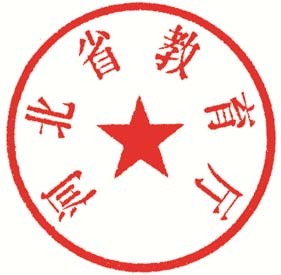 附件 12021 年河北省普通高校专接本考试选拔专业及数额附件 2“建档立卡家庭贫困生专项招生计划”考生报名数据库结构厅内发送：委厅领导。河北省教育厅办公室	（主动公开）	2021 年 2 月 7 日印发学校名称招生专业联考专业招生计划专业类别授予学位学制教学地点保定理工学院财务管理财务管理/会计学/审计学/ 资产评估80经管管理学2校本部保定理工学院会计学财务管理/会计学/审计学/ 资产评估60经管管理学2校本部保定理工学院电子商务及法律电子商务/国际商务/电子商务及法律40经管管理学2校本部保定理工学院工程管理工程管理/工程造价110经管管理学2校本部保定理工学院工程造价工程管理/工程造价60经管管理学2校本部保定理工学院工商管理工商管理60经管管理学2校本部保定理工学院国际经济与贸易国际经济与贸易40经管经济学2校本部保定理工学院金融工程金融工程/金融学/投资学/ 经济学/经济与金融/农林经济管理30经管经济学2校本部保定理工学院人力资源管理人力资源管理30经管管理学2校本部保定理工学院市场营销市场营销30经管管理学2校本部保定理工学院机械电子工程车辆工程/机械电子工程/ 机械工程/机械设计制造及其自动化/汽车服务工程10理工工学2校本部保定理工学院机械设计制造及其自动化车辆工程/机械电子工程/ 机械工程/机械设计制造及其自动化/汽车服务工程80理工工学2校本部保定理工学院建筑学城市地下空间工程/道路桥梁与渡河工程/建筑学/勘查技术与工程/历史建筑保护工程/土木工程/交通工程/交通运输30理工工学2校本部保定理工学院土木工程城市地下空间工程/道路桥梁与渡河工程/建筑学/勘查技术与工程/历史建筑保护工程/土木工程/交通工程/交通运输80理工工学2校本部保定理工学院电气工程及其自动化电气工程及其自动化/电气工程与智能控制/电子信息工程/轨道交通信号与控制/自动化/建筑电气与智能化/通信工程80理工工学2校本部保定理工学院电子信息工程电气工程及其自动化/电气工程与智能控制/电子信息工程/轨道交通信号与控制/自动化/建筑电气与智能化/通信工程30理工工学2校本部学校名称招生专业联考专业招生计划专业类别授予学位学制教学地点保定理工学院计算机科学与技术计算机科学与技术/软件工程/数字媒体技术/网络工程/物联网工程/数据科学与大数据技术/智能科学与技术130理工工学2校本部保定理工学院物联网工程计算机科学与技术/软件工程/数字媒体技术/网络工程/物联网工程/数据科学与大数据技术/智能科学与技术30理工工学2校本部保定理工学院商务英语翻译/商务英语/英语110外语文学2校本部保定理工学院英语翻译/商务英语/英语120外语文学2校本部保定理工学院学前教育学前教育160文史教育学2校本部保定理工学院产品设计产品设计/服装与服饰设计/绘画/美术学/艺术教育（美术）/数字媒体艺术/戏剧影视美术设计30艺术艺术学2校本部保定理工学院数字媒体艺术产品设计/服装与服饰设计/绘画/美术学/艺术教育（美术）/数字媒体艺术/戏剧影视美术设计20艺术艺术学2校本部保定理工学院环境设计环境设计/公共艺术/艺术设计学30艺术艺术学2校本部保定理工学院视觉传达设计视觉传达设计/艺术与科技20艺术艺术学2校本部保定学院物流工程物流管理/物流工程20经管管理学2校本部保定学院汽车服务工程车辆工程/机械电子工程/ 机械工程/机械设计制造及其自动化/汽车服务工程30理工工学2校本部保定学院地理科学地理科学/人文地理与城乡规划/城乡规划30理工理学2校本部保定学院科学教育化学/应用化学/科学教育20理工教育学2校本部保定学院软件工程计算机科学与技术/软件工程/数字媒体技术/网络工程/物联网工程/数据科学与大数据技术/智能科学与技术40理工工学2校本部保定学院知识产权知识产权40理工法学2校本部保定学院商务英语翻译/商务英语/英语30外语文学2校本部保定学院网络与新媒体广播电视学/网络与新媒体/新闻学/传播学40文史文学2校本部保定学院思想政治教育思想政治教育70文史法学2校本部保定学院小学教育小学教育10文史教育学2校本部保定学院学前教育学前教育30文史教育学2校本部学校名称招生专业联考专业招生计划专业类别授予学位学制教学地点北华航天工业学院工程造价工程管理/工程造价40经管管理学2校本部北华航天工业学院市场营销市场营销40经管管理学2校本部北华航天工业学院英语翻译/商务英语/英语40外语文学2校本部沧州交通学院工程管理工程管理/工程造价60经管管理学2校本部沧州交通学院工商管理工商管理40经管管理学2校本部沧州交通学院酒店管理酒店管理/旅游管理40经管管理学2校本部沧州交通学院车辆工程车辆工程/机械电子工程/ 机械工程/机械设计制造及其自动化/汽车服务工程60理工工学2校本部沧州交通学院机械工程车辆工程/机械电子工程/ 机械工程/机械设计制造及其自动化/汽车服务工程50理工工学2校本部沧州交通学院土木工程城市地下空间工程/道路桥梁与渡河工程/建筑学/勘查技术与工程/历史建筑保护工程/土木工程/交通工程/交通运输60理工工学2校本部沧州交通学院电气工程及其自动化电气工程及其自动化/电气工程与智能控制/电子信息工程/轨道交通信号与控制/自动化/建筑电气与智能化/通信工程60理工工学2校本部沧州交通学院自动化电气工程及其自动化/电气工程与智能控制/电子信息工程/轨道交通信号与控制/自动化/建筑电气与智能化/通信工程40理工工学2校本部沧州交通学院化学工程与工艺化学工程与工艺/制药工程/轻化工程30理工工学2校本部沧州交通学院软件工程计算机科学与技术/软件工程/数字媒体技术/网络工程/物联网工程/数据科学与大数据技术/智能科学与技术30理工工学2校本部沧州交通学院物联网工程计算机科学与技术/软件工程/数字媒体技术/网络工程/物联网工程/数据科学与大数据技术/智能科学与技术30理工工学2校本部北京中医药大学东方学院护理学护理学/助产学168医学理学2沧州黄骅沧州师范学院财务管理财务管理/会计学/审计学/ 资产评估30经管管理学2校本部沧州师范学院电子商务电子商务/国际商务/电子商务及法律30经管管理学2校本部沧州师范学院化学化学/应用化学/科学教育10理工理学2校本部学校名称招生专业联考专业招生计划专业类别授予学位学制教学地点沧州师范学院计算机科学与技术计算机科学与技术/软件工程/数字媒体技术/网络工程/物联网工程/数据科学与大数据技术/智能科学与技术40理工工学2校本部沧州师范学院生物科学生物技术/生物科学10理工理学2校本部沧州师范学院数学与应用数学数学与应用数学/信息与计算科学30理工理学2校本部沧州师范学院体育教育社会体育指导与管理/体育教育/休闲体育/运动康复50体育教育学2校本部沧州师范学院英语翻译/商务英语/英语40外语文学2校本部沧州师范学院汉语言文学汉语国际教育/汉语言文学40文史文学2校本部沧州师范学院历史学历史学/文物与博物馆学20文史历史学2校本部沧州师范学院思想政治教育思想政治教育30文史法学2校本部沧州师范学院学前教育学前教育20文史教育学2校本部沧州师范学院美术学产品设计/服装与服饰设计/绘画/美术学/艺术教育（美术）/数字媒体艺术/戏剧影视美术设计40艺术文学2校本部沧州师范学院舞蹈编导舞蹈编导/舞蹈表演/舞蹈学/艺术教育（舞蹈）30艺术艺术学2校本部沧州师范学院舞蹈表演舞蹈编导/舞蹈表演/舞蹈学/艺术教育（舞蹈）30艺术艺术学2校本部沧州师范学院音乐学（声乐）艺术教育（声乐）/音乐表演（声乐）/音乐学（声乐）45艺术艺术学2校本部沧州师范学院音乐学（器乐）音乐表演（器乐）/音乐学（器乐）5艺术艺术学2校本部承德医学院护理学护理学/助产学160医学理学2校本部承德医学院临床医学临床医学120医学医学3校本部邯郸学院机械设计制造及其自动化车辆工程/机械电子工程/ 机械工程/机械设计制造及其自动化/汽车服务工程60理工工学2校本部邯郸学院电气工程及其自动化电气工程及其自动化/电气工程与智能控制/电子信息工程/轨道交通信号与控制/自动化/建筑电气与智能化/通信工程60理工工学2校本部邯郸学院软件工程计算机科学与技术/软件工程/数字媒体技术/网络工程/物联网工程/数据科学与大数据技术/智能科学与技术40理工工学2校本部邯郸学院网络工程计算机科学与技术/软件工程/数字媒体技术/网络工程/物联网工程/数据科学与大数据技术/智能科学与技术35理工工学2校本部学校名称招生专业联考专业招生计划专业类别授予学位学制教学地点邯郸学院生物技术生物技术/生物科学60理工工学2校本部邯郸学院社会体育指导与管理社会体育指导与管理/体育教育/休闲体育/运动康复30体育教育学2校本部邯郸学院体育教育社会体育指导与管理/体育教育/休闲体育/运动康复30体育教育学2校本部邯郸学院汉语国际教育汉语国际教育/汉语言文学70文史文学2校本部邯郸学院秘书学秘书学100文史文学2校本部邯郸学院学前教育学前教育60文史教育学2校本部邯郸学院播音与主持艺术播音与主持艺术40艺术艺术学2校本部邯郸学院美术学产品设计/服装与服饰设计/绘画/美术学/艺术教育（美术）/数字媒体艺术/戏剧影视美术设计80艺术艺术学2校本部邯郸学院环境设计环境设计/公共艺术/艺术设计学30艺术艺术学2校本部邯郸学院视觉传达设计视觉传达设计/艺术与科技30艺术艺术学2校本部邯郸学院舞蹈表演舞蹈编导/舞蹈表演/舞蹈学/艺术教育（舞蹈）40艺术艺术学2校本部邯郸学院音乐学（声乐）艺术教育（声乐）/音乐表演（声乐）/音乐学（声乐）60艺术艺术学2校本部邯郸学院音乐学（器乐）音乐表演（器乐）/音乐学（器乐）30艺术艺术学2校本部河北北方学院财务管理财务管理/会计学/审计学/ 资产评估10经管管理学2东校区河北北方学院农林经济管理金融工程/金融学/投资学/ 经济学/经济与金融/农林经济管理40经管管理学2东校区河北北方学院酒店管理酒店管理/旅游管理40经管管理学2西校区河北北方学院人力资源管理人力资源管理30经管管理学2东校区河北北方学院市场营销市场营销20经管管理学2东校区河北北方学院计算机科学与技术计算机科学与技术/软件工程/数字媒体技术/网络工程/物联网工程/数据科学与大数据技术/智能科学与技术60理工工学2东校区河北北方学院食品科学与工程食品科学与工程/食品质量与安全20理工工学2南校区河北北方学院数学与应用数学数学与应用数学/信息与计算科学20理工理学2西校区河北北方学院动物科学动物科学40农学农学2南校区河北北方学院商务英语翻译/商务英语/英语30外语文学2东校区河北北方学院英语翻译/商务英语/英语60外语文学2东校区学校名称招生专业联考专业招生计划专业类别授予学位学制教学地点河北北方学院汉语言文学汉语国际教育/汉语言文学30文史文学2东校区河北北方学院秘书学秘书学35文史文学2东校区河北北方学院思想政治教育思想政治教育40文史法学2西校区河北北方学院应用心理学心理学/应用心理学40文史教育学2西校区河北北方学院护理学护理学/助产学120医学理学2宣化校区河北北方学院医学检验技术医学检验技术80医学理学2西校区河北传媒学院电子商务电子商务/国际商务/电子商务及法律60经管管理学2校本部河北传媒学院计算机科学与技术计算机科学与技术/软件工程/数字媒体技术/网络工程/物联网工程/数据科学与大数据技术/智能科学与技术90理工工学2校本部河北传媒学院网络工程计算机科学与技术/软件工程/数字媒体技术/网络工程/物联网工程/数据科学与大数据技术/智能科学与技术120理工工学2校本部河北传媒学院物联网工程计算机科学与技术/软件工程/数字媒体技术/网络工程/物联网工程/数据科学与大数据技术/智能科学与技术60理工工学2校本部河北传媒学院休闲体育社会体育指导与管理/体育教育/休闲体育/运动康复60体育教育学2校本部河北传媒学院英语翻译/商务英语/英语20外语文学2校本部河北传媒学院传播学广播电视学/网络与新媒体/新闻学/传播学30文史文学2校本部河北传媒学院广播电视学广播电视学/网络与新媒体/新闻学/传播学90文史文学2校本部河北传媒学院新闻学广播电视学/网络与新媒体/新闻学/传播学90文史文学2校本部河北传媒学院广告学广告学60文史文学2校本部河北传媒学院汉语国际教育汉语国际教育/汉语言文学20文史文学2校本部河北传媒学院汉语言文学汉语国际教育/汉语言文学20文史文学2校本部河北传媒学院表演表演90艺术艺术学2校本部河北传媒学院播音与主持艺术播音与主持艺术90艺术艺术学2校本部河北传媒学院动画动画60艺术艺术学2校本部河北传媒学院广播电视编导广播电视编导/摄影/影视摄影与制作65艺术艺术学2校本部河北传媒学院摄影广播电视编导/摄影/影视摄影与制作65艺术艺术学2校本部学校名称招生专业联考专业招生计划专业类别授予学位学制教学地点河北传媒学院环境设计环境设计/公共艺术/艺术设计学90艺术艺术学2校本部河北传媒学院视觉传达设计视觉传达设计/艺术与科技90艺术艺术学2校本部河北传媒学院舞蹈编导舞蹈编导/舞蹈表演/舞蹈学/艺术教育（舞蹈）30艺术艺术学2校本部河北传媒学院舞蹈表演舞蹈编导/舞蹈表演/舞蹈学/艺术教育（舞蹈）30艺术艺术学2校本部河北传媒学院音乐表演（声乐）艺术教育（声乐）/音乐表演（声乐）/音乐学（声乐）90艺术艺术学2校本部河北传媒学院音乐表演（器乐）音乐表演（器乐）/音乐学（器乐）30艺术艺术学2校本部河北地质大学华信学院财务管理财务管理/会计学/审计学/ 资产评估60经管管理学2校本部河北地质大学华信学院会计学财务管理/会计学/审计学/ 资产评估70经管管理学2校本部河北地质大学华信学院工程管理工程管理/工程造价60经管管理学2校本部河北地质大学华信学院工程造价工程管理/工程造价80经管管理学2校本部河北地质大学华信学院工商管理工商管理70经管管理学2校本部河北地质大学华信学院国际经济与贸易国际经济与贸易60经管经济学2校本部河北地质大学华信学院市场营销市场营销80经管管理学2校本部河北地质大学华信学院计算机科学与技术计算机科学与技术/软件工程/数字媒体技术/网络工程/物联网工程/数据科学与大数据技术/智能科学与技术80理工工学2校本部河北地质大学华信学院法学法学200文史法学2校本部河北地质大学华信学院护理学护理学/助产学240医学理学2校本部河北东方学院财务管理财务管理/会计学/审计学/ 资产评估80经管管理学2校本部河北东方学院审计学财务管理/会计学/审计学/ 资产评估50经管管理学2校本部河北东方学院国际经济与贸易国际经济与贸易50经管经济学2校本部河北东方学院经济与金融金融工程/金融学/投资学/ 经济学/经济与金融/农林经济管理50经管经济学2校本部河北东方学院汽车服务工程车辆工程/机械电子工程/ 机械工程/机械设计制造及其自动化/汽车服务工程60理工工学2校本部河北东方学院软件工程计算机科学与技术/软件工程/数字媒体技术/网络工程/物联网工程/数据科学与大数据技术/智能科学与技术60理工工学2校本部学校名称招生专业联考专业招生计划专业类别授予学位学制教学地点河北东方学院物联网工程计算机科学与技术/软件工程/数字媒体技术/网络工程/物联网工程/数据科学与大数据技术/智能科学与技术100理工工学2校本部河北东方学院英语翻译/商务英语/英语100外语文学2校本部河北东方学院网络与新媒体广播电视学/网络与新媒体/新闻学/传播学150文史文学2校本部河北东方学院文物与博物馆学历史学/文物与博物馆学50文史历史学2校本部河北东方学院护理学护理学/助产学550医学理学2校本部河北东方学院医学影像技术医学影像技术150医学理学2校本部河北东方学院环境设计环境设计/公共艺术/艺术设计学50艺术艺术学2校本部河北工程大学科信学院材料成型与控制工程材料成型与控制工程35理工工学2科信学院本部河北工程大学科信学院车辆工程车辆工程/机械电子工程/ 机械工程/机械设计制造及其自动化/汽车服务工程60理工工学2科信学院本部河北工程大学科信学院交通工程城市地下空间工程/道路桥梁与渡河工程/建筑学/勘查技术与工程/历史建筑保护工程/土木工程/交通工程/交通运输60理工工学2科信学院本部河北工程大学科信学院电子信息工程电气工程及其自动化/电气工程与智能控制/电子信息工程/轨道交通信号与控制/自动化/建筑电气与智能化/通信工程60理工工学2科信学院本部河北工程大学科信学院化学工程与工艺化学工程与工艺/制药工程/轻化工程60理工工学2科信学院本部河北工程大学科信学院建筑环境与能源应用工程建筑环境与能源应用工程/ 能源与动力工程60理工工学2科信学院本部河北工程大学科信学院食品科学与工程食品科学与工程/食品质量与安全35理工工学2科信学院本部河北工程技术学院财务管理财务管理/会计学/审计学/ 资产评估120经管管理学2校本部河北工程技术学院审计学财务管理/会计学/审计学/ 资产评估65经管管理学2校本部河北工程技术学院电子商务电子商务/国际商务/电子商务及法律60经管工学2校本部河北工程技术学院工程管理工程管理/工程造价100经管管理学2校本部河北工程技术学院工程造价工程管理/工程造价100经管工学2校本部河北工程技术学院国际经济与贸易国际经济与贸易50经管经济学2校本部河北工程技术学院金融工程金融工程/金融学/投资学/ 经济学/经济与金融/农林经济管理60经管经济学2校本部学校名称招生专业联考专业招生计划专业类别授予学位学制教学地点河北工程技术学院市场营销市场营销65经管管理学2校本部河北工程技术学院建筑学城市地下空间工程/道路桥梁与渡河工程/建筑学/勘查技术与工程/历史建筑保护工程/土木工程/交通工程/交通运输55理工工学2校本部河北工程技术学院土木工程城市地下空间工程/道路桥梁与渡河工程/建筑学/勘查技术与工程/历史建筑保护工程/土木工程/交通工程/交通运输100理工工学2校本部河北工程技术学院城乡规划地理科学/人文地理与城乡规划/城乡规划30理工工学2校本部河北工程技术学院电子信息工程电气工程及其自动化/电气工程与智能控制/电子信息工程/轨道交通信号与控制/自动化/建筑电气与智能化/通信工程60理工工学2校本部河北工程技术学院通信工程电气工程及其自动化/电气工程与智能控制/电子信息工程/轨道交通信号与控制/自动化/建筑电气与智能化/通信工程60理工工学2校本部河北工程技术学院软件工程计算机科学与技术/软件工程/数字媒体技术/网络工程/物联网工程/数据科学与大数据技术/智能科学与技术100理工工学2校本部河北工程技术学院数据科学与大数据技术计算机科学与技术/软件工程/数字媒体技术/网络工程/物联网工程/数据科学与大数据技术/智能科学与技术50理工理学2校本部河北工程技术学院网络工程计算机科学与技术/软件工程/数字媒体技术/网络工程/物联网工程/数据科学与大数据技术/智能科学与技术60理工工学2校本部河北工程技术学院物联网工程计算机科学与技术/软件工程/数字媒体技术/网络工程/物联网工程/数据科学与大数据技术/智能科学与技术60理工工学2校本部河北工程技术学院智能科学与技术计算机科学与技术/软件工程/数字媒体技术/网络工程/物联网工程/数据科学与大数据技术/智能科学与技术50理工工学2校本部河北工程技术学院风景园林风景园林/园林15农学工学2校本部河北工程技术学院网络与新媒体广播电视学/网络与新媒体/新闻学/传播学15文史文学2校本部河北工程技术学院环境设计环境设计/公共艺术/艺术设计学50艺术艺术学2校本部学校名称招生专业联考专业招生计划专业类别授予学位学制教学地点河北工程技术学院艺术设计学环境设计/公共艺术/艺术设计学50艺术艺术学2校本部河北工程技术学院视觉传达设计视觉传达设计/艺术与科技50艺术艺术学2校本部河北工程技术学院舞蹈表演舞蹈编导/舞蹈表演/舞蹈学/艺术教育（舞蹈）55艺术艺术学2校本部河北工程技术学院音乐表演（声乐）艺术教育（声乐）/音乐表演（声乐）/音乐学（声乐）10艺术艺术学2校本部河北工程技术学院音乐表演（器乐）音乐表演（器乐）/音乐学（器乐）10艺术艺术学2校本部河北环境工程学院物流管理物流管理/物流工程60经管管理学2校本部河北环境工程学院环境工程环境工程/环境科学/环境生态工程31理工工学2校本部河北环境工程学院环境科学环境工程/环境科学/环境生态工程31理工理学2校本部河北环境工程学院软件工程计算机科学与技术/软件工程/数字媒体技术/网络工程/物联网工程/数据科学与大数据技术/智能科学与技术30理工工学2校本部河北环境工程学院物联网工程计算机科学与技术/软件工程/数字媒体技术/网络工程/物联网工程/数据科学与大数据技术/智能科学与技术30理工工学2校本部河北环境工程学院食品质量与安全食品科学与工程/食品质量与安全30理工工学2校本部河北环境工程学院社会体育指导与管理社会体育指导与管理/体育教育/休闲体育/运动康复30体育教育学2校本部河北环境工程学院休闲体育社会体育指导与管理/体育教育/休闲体育/运动康复30体育教育学2校本部河北建筑工程学院机械电子工程车辆工程/机械电子工程/ 机械工程/机械设计制造及其自动化/汽车服务工程40理工工学2校本部河北建筑工程学院机械设计制造及其自动化车辆工程/机械电子工程/ 机械工程/机械设计制造及其自动化/汽车服务工程40理工工学2校本部河北建筑工程学院土木工程城市地下空间工程/道路桥梁与渡河工程/建筑学/勘查技术与工程/历史建筑保护工程/土木工程/交通工程/交通运输70理工工学2校本部河北建筑工程学院电气工程及其自动化电气工程及其自动化/电气工程与智能控制/电子信息工程/轨道交通信号与控制/自动化/建筑电气与智能化/通信工程40理工工学2校本部河北建筑工程学院建筑电气与智能化电气工程及其自动化/电气工程与智能控制/电子信息工程/轨道交通信号与控制/自动化/建筑电气与智能化/通信工程40理工工学2校本部学校名称招生专业联考专业招生计划专业类别授予学位学制教学地点河北建筑工程学院物联网工程计算机科学与技术/软件工程/数字媒体技术/网络工程/物联网工程/数据科学与大数据技术/智能科学与技术35理工工学2校本部河北建筑工程学院能源与动力工程建筑环境与能源应用工程/ 能源与动力工程35理工工学2校本部河北经贸大学经济管理学院财务管理财务管理/会计学/审计学/ 资产评估40经管管理学2南校区河北经贸大学经济管理学院会计学财务管理/会计学/审计学/ 资产评估90经管管理学2西校区河北经贸大学经济管理学院审计学财务管理/会计学/审计学/ 资产评估40经管管理学2西校区河北经贸大学经济管理学院市场营销市场营销40经管管理学2南校区河北经贸大学经济管理学院计算机科学与技术计算机科学与技术/软件工程/数字媒体技术/网络工程/物联网工程/数据科学与大数据技术/智能科学与技术90理工工学2南校区河北科技大学工商管理工商管理35经管管理学2校本部河北科技大学市场营销市场营销35经管管理学2校本部河北科技大学土木工程城市地下空间工程/道路桥梁与渡河工程/建筑学/勘查技术与工程/历史建筑保护工程/土木工程/交通工程/交通运输30理工工学2校本部河北科技大学服装设计与工程服装设计与工程30理工工学2校本部河北科技大学应用化学化学/应用化学/科学教育60理工理学2校本部河北科技大学化学工程与工艺化学工程与工艺/制药工程/轻化工程35理工工学2校本部河北科技大学轻化工程化学工程与工艺/制药工程/轻化工程30理工工学2校本部河北科技大学制药工程化学工程与工艺/制药工程/轻化工程35理工工学2校本部河北科技大学生物工程生物工程35理工工学2校本部河北科技大学冶金工程冶金工程35理工工学2校本部河北科技大学理工学院工商管理工商管理35经管管理学2科大校区河北科技大学理工学院市场营销市场营销35经管管理学2科大校区河北科技大学理工学院网络工程计算机科学与技术/软件工程/数字媒体技术/网络工程/物联网工程/数据科学与大数据技术/智能科学与技术60理工工学2科大校区河北科技大学理工学院商务英语翻译/商务英语/英语25外语文学2科大校区学校名称招生专业联考专业招生计划专业类别授予学位学制教学地点河北科技大学理工学院英语翻译/商务英语/英语25外语文学2科大校区河北科技师范学院工程管理工程管理/工程造价30经管管理学2校本部河北科技师范学院运动康复社会体育指导与管理/体育教育/休闲体育/运动康复45体育教育学2校本部河北科技师范学院法学法学30文史法学2校本部河北科技学院财务管理财务管理/会计学/审计学/ 资产评估80经管管理学2校本部河北科技学院会计学财务管理/会计学/审计学/ 资产评估80经管管理学2校本部河北科技学院工程管理工程管理/工程造价30经管管理学2校本部河北科技学院工程造价工程管理/工程造价30经管工学2校本部河北科技学院经济学金融工程/金融学/投资学/ 经济学/经济与金融/农林经济管理30经管经济学2校本部河北科技学院投资学金融工程/金融学/投资学/ 经济学/经济与金融/农林经济管理30经管经济学2校本部河北科技学院物流管理物流管理/物流工程20经管管理学2校本部河北科技学院车辆工程车辆工程/机械电子工程/ 机械工程/机械设计制造及其自动化/汽车服务工程20理工工学2校本部河北科技学院机械电子工程车辆工程/机械电子工程/ 机械工程/机械设计制造及其自动化/汽车服务工程20理工工学2校本部河北科技学院机械设计制造及其自动化车辆工程/机械电子工程/ 机械工程/机械设计制造及其自动化/汽车服务工程20理工工学2校本部河北科技学院汽车服务工程车辆工程/机械电子工程/ 机械工程/机械设计制造及其自动化/汽车服务工程20理工工学2校本部河北科技学院土木工程城市地下空间工程/道路桥梁与渡河工程/建筑学/勘查技术与工程/历史建筑保护工程/土木工程/交通工程/交通运输30理工工学2校本部河北科技学院交通工程城市地下空间工程/道路桥梁与渡河工程/建筑学/勘查技术与工程/历史建筑保护工程/土木工程/交通工程/交通运输20理工工学2校本部河北科技学院交通运输城市地下空间工程/道路桥梁与渡河工程/建筑学/勘查技术与工程/历史建筑保护工程/土木工程/交通工程/交通运输20理工工学2校本部学校名称招生专业联考专业招生计划专业类别授予学位学制教学地点河北科技学院电气工程及其自动化电气工程及其自动化/电气工程与智能控制/电子信息工程/轨道交通信号与控制/自动化/建筑电气与智能化/通信工程30理工工学2校本部河北科技学院自动化电气工程及其自动化/电气工程与智能控制/电子信息工程/轨道交通信号与控制/自动化/建筑电气与智能化/通信工程20理工工学2校本部河北科技学院计算机科学与技术计算机科学与技术/软件工程/数字媒体技术/网络工程/物联网工程/数据科学与大数据技术/智能科学与技术60理工工学2校本部河北科技学院软件工程计算机科学与技术/软件工程/数字媒体技术/网络工程/物联网工程/数据科学与大数据技术/智能科学与技术20理工工学2校本部河北科技学院物联网工程计算机科学与技术/软件工程/数字媒体技术/网络工程/物联网工程/数据科学与大数据技术/智能科学与技术20理工工学2校本部河北科技学院小学教育小学教育300文史教育学2校本部河北科技学院学前教育学前教育300文史教育学2校本部河北科技学院护理学护理学/助产学120医学理学2校本部河北科技学院助产学护理学/助产学60医学理学2校本部河北科技学院播音与主持艺术播音与主持艺术20艺术艺术学2校本部河北科技学院广播电视编导广播电视编导/摄影/影视摄影与制作20艺术艺术学2校本部河北科技学院公共艺术环境设计/公共艺术/艺术设计学20艺术艺术学2校本部河北科技学院环境设计环境设计/公共艺术/艺术设计学20艺术艺术学2校本部河北科技学院视觉传达设计视觉传达设计/艺术与科技20艺术艺术学2校本部河北科技学院舞蹈表演舞蹈编导/舞蹈表演/舞蹈学/艺术教育（舞蹈）20艺术艺术学2校本部河北美术学院风景园林风景园林/园林20农学艺术学2校本部河北美术学院表演表演30艺术艺术学2校本部河北美术学院播音与主持艺术播音与主持艺术80艺术艺术学2校本部河北美术学院产品设计产品设计/服装与服饰设计/绘画/美术学/艺术教育（美术）/数字媒体艺术/戏剧影视美术设计40艺术艺术学2校本部学校名称招生专业联考专业招生计划专业类别授予学位学制教学地点河北美术学院服装与服饰设计产品设计/服装与服饰设计/绘画/美术学/艺术教育（美术）/数字媒体艺术/戏剧影视美术设计50艺术艺术学2校本部河北美术学院绘画产品设计/服装与服饰设计/绘画/美术学/艺术教育（美术）/数字媒体艺术/戏剧影视美术设计100艺术艺术学2校本部河北美术学院美术学产品设计/服装与服饰设计/绘画/美术学/艺术教育（美术）/数字媒体艺术/戏剧影视美术设计180艺术艺术学2校本部河北美术学院数字媒体艺术产品设计/服装与服饰设计/绘画/美术学/艺术教育（美术）/数字媒体艺术/戏剧影视美术设计30艺术艺术学2校本部河北美术学院戏剧影视美术设计产品设计/服装与服饰设计/绘画/美术学/艺术教育（美术）/数字媒体艺术/戏剧影视美术设计30艺术艺术学2校本部河北美术学院雕塑雕塑40艺术艺术学2校本部河北美术学院动画动画110艺术艺术学2校本部河北美术学院广播电视编导广播电视编导/摄影/影视摄影与制作140艺术艺术学2校本部河北美术学院影视摄影与制作广播电视编导/摄影/影视摄影与制作20艺术艺术学2校本部河北美术学院公共艺术环境设计/公共艺术/艺术设计学40艺术艺术学2校本部河北美术学院环境设计环境设计/公共艺术/艺术设计学210艺术艺术学2校本部河北美术学院视觉传达设计视觉传达设计/艺术与科技120艺术艺术学2校本部河北美术学院艺术与科技视觉传达设计/艺术与科技30艺术艺术学2校本部河北美术学院书法学书法学230艺术艺术学2校本部河北农业大学会计学财务管理/会计学/审计学/ 资产评估90经管管理学2校本部河北农业大学动物医学动物医学70农学农学2校本部河北农业大学水产养殖学水产养殖学60农学农学2秦皇岛校区河北农业大学英语翻译/商务英语/英语90外语文学2校本部河北农业大学秘书学秘书学90文史文学2校本部河北师范大学计算机科学与技术计算机科学与技术/软件工程/数字媒体技术/网络工程/物联网工程/数据科学与大数据技术/智能科学与技术100理工工学2河北师范大学附属民族学院学校名称招生专业联考专业招生计划专业类别授予学位学制教学地点河北师范大学英语翻译/商务英语/英语100外语文学2河北师范大学附属民族学院河北师范大学学前教育学前教育80文史教育学2校本部河北师范大学汇华学院旅游管理酒店管理/旅游管理120经管管理学2校本部河北师范大学汇华学院学前教育学前教育60文史教育学2校本部河北水利电力学院国际商务电子商务/国际商务/电子商务及法律30经管管理学2校本部河北水利电力学院测绘工程测绘工程30理工工学2校本部河北水利电力学院机械电子工程车辆工程/机械电子工程/ 机械工程/机械设计制造及其自动化/汽车服务工程20理工工学2校本部河北水利电力学院机械设计制造及其自动化车辆工程/机械电子工程/ 机械工程/机械设计制造及其自动化/汽车服务工程10理工工学2校本部河北水利电力学院城市地下空间工程城市地下空间工程/道路桥梁与渡河工程/建筑学/勘查技术与工程/历史建筑保护工程/土木工程/交通工程/交通运输30理工工学2校本部河北水利电力学院道路桥梁与渡河工程城市地下空间工程/道路桥梁与渡河工程/建筑学/勘查技术与工程/历史建筑保护工程/土木工程/交通工程/交通运输30理工工学2校本部河北水利电力学院勘查技术与工程城市地下空间工程/道路桥梁与渡河工程/建筑学/勘查技术与工程/历史建筑保护工程/土木工程/交通工程/交通运输40理工工学2校本部河北水利电力学院电气工程及其自动化电气工程及其自动化/电气工程与智能控制/电子信息工程/轨道交通信号与控制/自动化/建筑电气与智能化/通信工程20理工工学2校本部河北水利电力学院电气工程与智能控制电气工程及其自动化/电气工程与智能控制/电子信息工程/轨道交通信号与控制/自动化/建筑电气与智能化/通信工程30理工工学2校本部河北水利电力学院通信工程电气工程及其自动化/电气工程与智能控制/电子信息工程/轨道交通信号与控制/自动化/建筑电气与智能化/通信工程20理工工学2校本部河北水利电力学院自动化电气工程及其自动化/电气工程与智能控制/电子信息工程/轨道交通信号与控制/自动化/建筑电气与智能化/通信工程30理工工学2校本部学校名称招生专业联考专业招生计划专业类别授予学位学制教学地点河北水利电力学院数字媒体技术计算机科学与技术/软件工程/数字媒体技术/网络工程/物联网工程/数据科学与大数据技术/智能科学与技术20理工工学2校本部河北水利电力学院建筑环境与能源应用工程建筑环境与能源应用工程/ 能源与动力工程30理工工学2校本部河北水利电力学院农业水利工程农业水利工程/水利水电工程40理工工学2校本部河北水利电力学院水利水电工程农业水利工程/水利水电工程20理工工学2校本部河北体育学院体育教育社会体育指导与管理/体育教育/休闲体育/运动康复100体育教育学2正定新区校区河北外国语学院财务管理财务管理/会计学/审计学/ 资产评估110经管管理学2校本部河北外国语学院审计学财务管理/会计学/审计学/ 资产评估50经管管理学2校本部河北外国语学院资产评估财务管理/会计学/审计学/ 资产评估30经管管理学2校本部河北外国语学院电子商务电子商务/国际商务/电子商务及法律80经管管理学2校本部河北外国语学院工程造价工程管理/工程造价40经管管理学2校本部河北外国语学院国际经济与贸易国际经济与贸易30经管经济学2校本部河北外国语学院金融工程金融工程/金融学/投资学/ 经济学/经济与金融/农林经济管理30经管经济学2校本部河北外国语学院建筑学城市地下空间工程/道路桥梁与渡河工程/建筑学/勘查技术与工程/历史建筑保护工程/土木工程/交通工程/交通运输40理工工学2校本部河北外国语学院土木工程城市地下空间工程/道路桥梁与渡河工程/建筑学/勘查技术与工程/历史建筑保护工程/土木工程/交通工程/交通运输80理工工学2校本部河北外国语学院软件工程计算机科学与技术/软件工程/数字媒体技术/网络工程/物联网工程/数据科学与大数据技术/智能科学与技术40理工工学2校本部河北外国语学院数据科学与大数据技术计算机科学与技术/软件工程/数字媒体技术/网络工程/物联网工程/数据科学与大数据技术/智能科学与技术30理工工学2校本部河北外国语学院网络工程计算机科学与技术/软件工程/数字媒体技术/网络工程/物联网工程/数据科学与大数据技术/智能科学与技术30理工工学2校本部学校名称招生专业联考专业招生计划专业类别授予学位学制教学地点河北外国语学院阿拉伯语阿拉伯语20外语文学2校本部河北外国语学院朝鲜语朝鲜语20外语文学2校本部河北外国语学院德语德语30外语文学2校本部河北外国语学院俄语俄语30外语文学2校本部河北外国语学院法语法语30外语文学2校本部河北外国语学院翻译翻译/商务英语/英语30外语文学2校本部河北外国语学院商务英语翻译/商务英语/英语30外语文学2校本部河北外国语学院英语翻译/商务英语/英语80外语文学2校本部河北外国语学院葡萄牙语葡萄牙语15外语文学2校本部河北外国语学院日语日语30外语文学2校本部河北外国语学院西班牙语西班牙语30外语文学2校本部河北外国语学院意大利语意大利语10外语文学2校本部河北外国语学院网络与新媒体广播电视学/网络与新媒体/新闻学/传播学15文史文学2校本部河北外国语学院汉语国际教育汉语国际教育/汉语言文学30文史文学2校本部河北外国语学院小学教育小学教育150文史教育学2校本部河北外国语学院学前教育学前教育170文史教育学2校本部河北外国语学院护理学护理学/助产学80医学理学2校本部河北外国语学院康复治疗学康复治疗学30医学理学2校本部河北外国语学院播音与主持艺术播音与主持艺术5艺术艺术学2校本部河北外国语学院艺术教育（美术）产品设计/服装与服饰设计/绘画/美术学/艺术教育（美术）/数字媒体艺术/戏剧影视美术设计10艺术艺术学2校本部河北外国语学院广播电视编导广播电视编导/摄影/影视摄影与制作10艺术艺术学2校本部河北外国语学院舞蹈表演舞蹈编导/舞蹈表演/舞蹈学/艺术教育（舞蹈）10艺术艺术学2校本部河北外国语学院艺术教育（舞蹈）舞蹈编导/舞蹈表演/舞蹈学/艺术教育（舞蹈）20艺术艺术学2校本部河北外国语学院艺术教育（声乐）艺术教育（声乐）/音乐表演（声乐）/音乐学（声乐）10艺术艺术学2校本部河北外国语学院音乐表演（声乐）艺术教育（声乐）/音乐表演（声乐）/音乐学（声乐）10艺术艺术学2校本部河北外国语学院音乐表演（器乐）音乐表演（器乐）/音乐学（器乐）5艺术艺术学2校本部学校名称招生专业联考专业招生计划专业类别授予学位学制教学地点河北医科大学护理学护理学/助产学90医学理学2沧州医学高等专科学校河北医科大学助产学护理学/助产学100医学理学2邢台医学高等专科学校河北医科大学康复治疗学康复治疗学150医学理学2邢台医学高等专科学校河北医科大学临床医学临床医学80医学医学3沧州医学高等专科学校河北医科大学药学药学40医学理学2沧州医学高等专科学校河北医科大学医学检验技术医学检验技术30医学理学2沧州医学高等专科学校河北医科大学医学影像技术医学影像技术30医学理学2沧州医学高等专科学校河北中医学院针灸推拿学针灸推拿学10医学医学3校本部河北中医学院中药学中药学10医学理学2校本部河北中医学院中医学中医学30医学医学3校本部衡水学院电子信息工程电气工程及其自动化/电气工程与智能控制/电子信息工程/轨道交通信号与控制/自动化/建筑电气与智能化/通信工程30理工工学2校本部衡水学院应用化学化学/应用化学/科学教育30理工工学2校本部衡水学院环境生态工程环境工程/环境科学/环境生态工程20理工工学2校本部衡水学院生物科学生物技术/生物科学20理工理学2校本部衡水学院园林风景园林/园林40农学农学2校本部衡水学院社会体育指导与管理社会体育指导与管理/体育教育/休闲体育/运动康复40体育教育学2校本部衡水学院体育教育社会体育指导与管理/体育教育/休闲体育/运动康复40体育教育学2校本部衡水学院英语翻译/商务英语/英语30外语文学2校本部衡水学院广播电视学广播电视学/网络与新媒体/新闻学/传播学40文史文学2校本部衡水学院广告学广告学40文史文学2校本部衡水学院应用心理学心理学/应用心理学50文史教育学2校本部衡水学院学前教育学前教育100文史教育学2校本部学校名称招生专业联考专业招生计划专业类别授予学位学制教学地点衡水学院美术学产品设计/服装与服饰设计/绘画/美术学/艺术教育（美术）/数字媒体艺术/戏剧影视美术设计10艺术艺术学2校本部衡水学院环境设计环境设计/公共艺术/艺术设计学30艺术艺术学2校本部衡水学院视觉传达设计视觉传达设计/艺术与科技30艺术艺术学2校本部衡水学院舞蹈学舞蹈编导/舞蹈表演/舞蹈学/艺术教育（舞蹈）20艺术艺术学2校本部衡水学院音乐学（声乐）艺术教育（声乐）/音乐表演（声乐）/音乐学（声乐）20艺术艺术学2校本部衡水学院音乐学（器乐）音乐表演（器乐）/音乐学（器乐）10艺术艺术学2校本部华北理工大学康复治疗学康复治疗学50医学理学2沧州医学高等专科学校华北理工大学针灸推拿学针灸推拿学30医学医学3沧州医学高等专科学校华北理工大学中药学中药学30医学理学2沧州医学高等专科学校华北理工大学中医学中医学40医学医学3沧州医学高等专科学校华北理工大学轻工学院财务管理财务管理/会计学/审计学/ 资产评估135经管管理学2校本部华北理工大学轻工学院工程造价工程管理/工程造价90经管工学2校本部华北理工大学轻工学院工商管理工商管理90经管管理学2校本部华北理工大学轻工学院市场营销市场营销90经管管理学2校本部华北理工大学轻工学院机械设计制造及其自动化车辆工程/机械电子工程/ 机械工程/机械设计制造及其自动化/汽车服务工程90理工工学2校本部华北理工大学轻工学院计算机科学与技术计算机科学与技术/软件工程/数字媒体技术/网络工程/物联网工程/数据科学与大数据技术/智能科学与技术100理工工学2校本部华北理工大学轻工学院社会体育指导与管理社会体育指导与管理/体育教育/休闲体育/运动康复90体育教育学2校本部华北理工大学轻工学院学前教育学前教育135文史教育学2校本部华北理工大学轻工学院数字媒体艺术产品设计/服装与服饰设计/绘画/美术学/艺术教育（美术）/数字媒体艺术/戏剧影视美术设计90艺术艺术学2校本部华北理工大学轻工学院环境设计环境设计/公共艺术/艺术设计学90艺术艺术学2校本部廊坊师范学院财务管理财务管理/会计学/审计学/ 资产评估60经管管理学2固安校区学校名称招生专业联考专业招生计划专业类别授予学位学制教学地点廊坊师范学院国际经济与贸易国际经济与贸易120经管经济学2固安校区廊坊师范学院历史建筑保护工程城市地下空间工程/道路桥梁与渡河工程/建筑学/勘查技术与工程/历史建筑保护工程/土木工程/交通工程/交通运输20理工工学2校本部廊坊师范学院电气工程及其自动化电气工程及其自动化/电气工程与智能控制/电子信息工程/轨道交通信号与控制/自动化/建筑电气与智能化/通信工程30理工工学2校本部廊坊师范学院软件工程计算机科学与技术/软件工程/数字媒体技术/网络工程/物联网工程/数据科学与大数据技术/智能科学与技术50理工工学2校本部廊坊师范学院食品科学与工程食品科学与工程/食品质量与安全35理工工学2校本部廊坊师范学院心理学心理学/应用心理学50理工理学2校本部廊坊师范学院英语翻译/商务英语/英语30外语文学2校本部廊坊师范学院法学法学75文史法学2校本部廊坊师范学院新闻学广播电视学/网络与新媒体/新闻学/传播学50文史文学2校本部廊坊师范学院思想政治教育思想政治教育135文史法学2校本部廊坊师范学院小学教育小学教育70文史教育学2校本部廊坊师范学院学前教育学前教育70文史教育学2校本部廊坊师范学院产品设计产品设计/服装与服饰设计/绘画/美术学/艺术教育（美术）/数字媒体艺术/戏剧影视美术设计35艺术艺术学2校本部廊坊师范学院美术学产品设计/服装与服饰设计/绘画/美术学/艺术教育（美术）/数字媒体艺术/戏剧影视美术设计20艺术艺术学2校本部石家庄铁道大学工程管理工程管理/工程造价35经管管理学2校本部石家庄铁道大学土木工程城市地下空间工程/道路桥梁与渡河工程/建筑学/勘查技术与工程/历史建筑保护工程/土木工程/交通工程/交通运输70理工工学2校本部石家庄铁道大学四方学院财务管理财务管理/会计学/审计学/ 资产评估35经管管理学2南校区石家庄铁道大学四方学院会计学财务管理/会计学/审计学/ 资产评估70经管管理学2南校区石家庄铁道大学四方学院工程管理工程管理/工程造价70经管管理学2南校区学校名称招生专业联考专业招生计划专业类别授予学位学制教学地点石家庄铁道大学四方学院工程造价工程管理/工程造价60经管工学2西校区石家庄铁道大学四方学院国际经济与贸易国际经济与贸易70经管经济学2南校区石家庄铁道大学四方学院金融学金融工程/金融学/投资学/ 经济学/经济与金融/农林经济管理70经管经济学2南校区石家庄铁道大学四方学院市场营销市场营销60经管管理学2南校区石家庄铁道大学四方学院机械设计制造及其自动化车辆工程/机械电子工程/ 机械工程/机械设计制造及其自动化/汽车服务工程60理工工学2西校区石家庄铁道大学四方学院土木工程城市地下空间工程/道路桥梁与渡河工程/建筑学/勘查技术与工程/历史建筑保护工程/土木工程/交通工程/交通运输60理工工学2南校区石家庄铁道大学四方学院电气工程及其自动化电气工程及其自动化/电气工程与智能控制/电子信息工程/轨道交通信号与控制/自动化/建筑电气与智能化/通信工程60理工工学2南校区石家庄铁道大学四方学院电子信息工程电气工程及其自动化/电气工程与智能控制/电子信息工程/轨道交通信号与控制/自动化/建筑电气与智能化/通信工程60理工工学2南校区石家庄铁道大学四方学院轨道交通信号与控制电气工程及其自动化/电气工程与智能控制/电子信息工程/轨道交通信号与控制/自动化/建筑电气与智能化/通信工程60理工工学2南校区石家庄铁道大学四方学院自动化电气工程及其自动化/电气工程与智能控制/电子信息工程/轨道交通信号与控制/自动化/建筑电气与智能化/通信工程60理工工学2南校区石家庄铁道大学四方学院计算机科学与技术计算机科学与技术/软件工程/数字媒体技术/网络工程/物联网工程/数据科学与大数据技术/智能科学与技术70理工工学2南校区石家庄铁道大学四方学院英语翻译/商务英语/英语35外语文学2南校区石家庄铁道大学四方学院产品设计产品设计/服装与服饰设计/绘画/美术学/艺术教育（美术）/数字媒体艺术/戏剧影视美术设计30艺术艺术学2西校区石家庄铁道大学四方学院环境设计环境设计/公共艺术/艺术设计学30艺术艺术学2西校区石家庄铁道大学四方学院视觉传达设计视觉传达设计/艺术与科技30艺术艺术学2西校区石家庄学院旅游管理酒店管理/旅游管理20经管管理学2校本部学校名称招生专业联考专业招生计划专业类别授予学位学制教学地点石家庄学院信息与计算科学数学与应用数学/信息与计算科学30理工理学2校本部石家庄学院应用心理学心理学/应用心理学30理工理学2校本部石家庄学院社会体育指导与管理社会体育指导与管理/体育教育/休闲体育/运动康复20体育教育学2校本部石家庄学院体育教育社会体育指导与管理/体育教育/休闲体育/运动康复20体育教育学2校本部石家庄学院商务英语翻译/商务英语/英语50外语文学2校本部石家庄学院法学法学30文史法学2校本部石家庄学院广播电视学广播电视学/网络与新媒体/新闻学/传播学10文史文学2校本部石家庄学院广告学广告学10文史文学2校本部石家庄学院汉语言文学汉语国际教育/汉语言文学20文史文学2校本部石家庄学院历史学历史学/文物与博物馆学15文史历史学2校本部石家庄学院思想政治教育思想政治教育40文史法学2校本部石家庄学院动画动画20艺术艺术学2校本部石家庄学院舞蹈学舞蹈编导/舞蹈表演/舞蹈学/艺术教育（舞蹈）35艺术艺术学2校本部石家庄学院音乐学（声乐）艺术教育（声乐）/音乐表演（声乐）/音乐学（声乐）20艺术艺术学2校本部石家庄学院音乐学（器乐）音乐表演（器乐）/音乐学（器乐）20艺术艺术学2校本部唐山师范学院物流管理物流管理/物流工程100经管管理学2校本部唐山师范学院计算机科学与技术计算机科学与技术/软件工程/数字媒体技术/网络工程/物联网工程/数据科学与大数据技术/智能科学与技术100理工工学2校本部唐山师范学院汉语言文学汉语国际教育/汉语言文学100文史文学2校本部唐山师范学院历史学历史学/文物与博物馆学50文史历史学2校本部唐山师范学院学前教育学前教育100文史教育学2校本部唐山学院财务管理财务管理/会计学/审计学/ 资产评估70经管管理学2校本部唐山学院会计学财务管理/会计学/审计学/ 资产评估70经管管理学2校本部唐山学院审计学财务管理/会计学/审计学/ 资产评估70经管管理学2校本部唐山学院电子商务电子商务/国际商务/电子商务及法律70经管管理学2校本部唐山学院国际经济与贸易国际经济与贸易35经管经济学2校本部唐山学院市场营销市场营销35经管管理学2校本部学校名称招生专业联考专业招生计划专业类别授予学位学制教学地点唐山学院车辆工程车辆工程/机械电子工程/ 机械工程/机械设计制造及其自动化/汽车服务工程75理工工学2校本部唐山学院机械设计制造及其自动化车辆工程/机械电子工程/ 机械工程/机械设计制造及其自动化/汽车服务工程40理工工学2校本部唐山学院土木工程城市地下空间工程/道路桥梁与渡河工程/建筑学/勘查技术与工程/历史建筑保护工程/土木工程/交通工程/交通运输70理工工学2校本部唐山学院电气工程及其自动化电气工程及其自动化/电气工程与智能控制/电子信息工程/轨道交通信号与控制/自动化/建筑电气与智能化/通信工程40理工工学2校本部唐山学院电子信息工程电气工程及其自动化/电气工程与智能控制/电子信息工程/轨道交通信号与控制/自动化/建筑电气与智能化/通信工程40理工工学2校本部唐山学院自动化电气工程及其自动化/电气工程与智能控制/电子信息工程/轨道交通信号与控制/自动化/建筑电气与智能化/通信工程40理工工学2校本部唐山学院环境工程环境工程/环境科学/环境生态工程35理工工学2校本部唐山学院计算机科学与技术计算机科学与技术/软件工程/数字媒体技术/网络工程/物联网工程/数据科学与大数据技术/智能科学与技术70理工工学2校本部唐山学院软件工程计算机科学与技术/软件工程/数字媒体技术/网络工程/物联网工程/数据科学与大数据技术/智能科学与技术70理工工学2校本部唐山学院商务英语翻译/商务英语/英语70外语文学2校本部唐山学院英语翻译/商务英语/英语70外语文学2校本部唐山学院法学法学70文史法学2校本部唐山学院广告学广告学70文史文学2校本部唐山学院汉语言文学汉语国际教育/汉语言文学70文史文学2校本部唐山学院秘书学秘书学40文史文学2校本部唐山学院产品设计产品设计/服装与服饰设计/绘画/美术学/艺术教育（美术）/数字媒体艺术/戏剧影视美术设计30艺术艺术学2校本部学校名称招生专业联考专业招生计划专业类别授予学位学制教学地点唐山学院服装与服饰设计产品设计/服装与服饰设计/绘画/美术学/艺术教育（美术）/数字媒体艺术/戏剧影视美术设计30艺术艺术学2校本部唐山学院数字媒体艺术产品设计/服装与服饰设计/绘画/美术学/艺术教育（美术）/数字媒体艺术/戏剧影视美术设计30艺术艺术学2校本部唐山学院环境设计环境设计/公共艺术/艺术设计学30艺术艺术学2校本部唐山学院视觉传达设计视觉传达设计/艺术与科技60艺术艺术学2校本部邢台学院财务管理财务管理/会计学/审计学/ 资产评估80经管管理学2校本部邢台学院会计学财务管理/会计学/审计学/ 资产评估80经管管理学2校本部邢台学院工商管理工商管理120经管管理学2校本部邢台学院国际经济与贸易国际经济与贸易80经管经济学2校本部邢台学院市场营销市场营销80经管管理学2校本部邢台学院人文地理与城乡规划地理科学/人文地理与城乡规划/城乡规划10理工理学2校本部邢台学院自动化电气工程及其自动化/电气工程与智能控制/电子信息工程/轨道交通信号与控制/自动化/建筑电气与智能化/通信工程40理工工学2校本部邢台学院化学化学/应用化学/科学教育10理工理学2校本部邢台学院计算机科学与技术计算机科学与技术/软件工程/数字媒体技术/网络工程/物联网工程/数据科学与大数据技术/智能科学与技术80理工工学2校本部邢台学院生物科学生物技术/生物科学10理工理学2校本部邢台学院数学与应用数学数学与应用数学/信息与计算科学10理工理学2校本部邢台学院体育教育社会体育指导与管理/体育教育/休闲体育/运动康复40体育教育学2校本部邢台学院英语翻译/商务英语/英语80外语文学2校本部邢台学院法学法学120文史法学2校本部邢台学院汉语言文学汉语国际教育/汉语言文学40文史文学2校本部邢台学院历史学历史学/文物与博物馆学40文史历史学2校本部邢台学院秘书学秘书学40文史文学2校本部邢台学院思想政治教育思想政治教育80文史法学2校本部学校名称招生专业联考专业招生计划专业类别授予学位学制教学地点邢台学院小学教育小学教育100文史教育学2校本部邢台学院学前教育学前教育160文史教育学2校本部邢台学院表演表演25艺术艺术学2校本部邢台学院美术学产品设计/服装与服饰设计/绘画/美术学/艺术教育（美术）/数字媒体艺术/戏剧影视美术设计40艺术艺术学2校本部邢台学院环境设计环境设计/公共艺术/艺术设计学40艺术艺术学2校本部邢台学院视觉传达设计视觉传达设计/艺术与科技40艺术艺术学2校本部邢台学院舞蹈学舞蹈编导/舞蹈表演/舞蹈学/艺术教育（舞蹈）5艺术艺术学2校本部邢台学院音乐学（声乐）艺术教育（声乐）/音乐表演（声乐）/音乐学（声乐）12艺术艺术学2校本部邢台学院音乐学（器乐）音乐表演（器乐）/音乐学（器乐）8艺术艺术学2校本部燕京理工学院财务管理财务管理/会计学/审计学/ 资产评估80经管管理学2校本部燕京理工学院会计学财务管理/会计学/审计学/ 资产评估80经管管理学2校本部燕京理工学院审计学财务管理/会计学/审计学/ 资产评估30经管管理学2校本部燕京理工学院工程造价工程管理/工程造价80经管管理学2校本部燕京理工学院工商管理工商管理30经管管理学2校本部燕京理工学院物流管理物流管理/物流工程20经管管理学2校本部燕京理工学院车辆工程车辆工程/机械电子工程/ 机械工程/机械设计制造及其自动化/汽车服务工程20理工工学2校本部燕京理工学院机械工程车辆工程/机械电子工程/ 机械工程/机械设计制造及其自动化/汽车服务工程20理工工学2校本部燕京理工学院建筑学城市地下空间工程/道路桥梁与渡河工程/建筑学/勘查技术与工程/历史建筑保护工程/土木工程/交通工程/交通运输10理工工学3校本部燕京理工学院土木工程城市地下空间工程/道路桥梁与渡河工程/建筑学/勘查技术与工程/历史建筑保护工程/土木工程/交通工程/交通运输30理工工学2校本部燕京理工学院制药工程化学工程与工艺/制药工程/轻化工程10理工工学2校本部燕京理工学院计算机科学与技术计算机科学与技术/软件工程/数字媒体技术/网络工程/物联网工程/数据科学与大数据技术/智能科学与技术120理工工学2校本部学校名称招生专业联考专业招生计划专业类别授予学位学制教学地点燕京理工学院物联网工程计算机科学与技术/软件工程/数字媒体技术/网络工程/物联网工程/数据科学与大数据技术/智能科学与技术20理工工学2校本部燕京理工学院英语翻译/商务英语/英语150外语文学2校本部燕京理工学院法学法学180文史法学2校本部燕京理工学院小学教育小学教育110文史教育学2校本部燕京理工学院学前教育学前教育210文史教育学2校本部燕京理工学院护理学护理学/助产学240医学理学2校本部燕京理工学院播音与主持艺术播音与主持艺术10艺术艺术学2校本部燕京理工学院广播电视编导广播电视编导/摄影/影视摄影与制作10艺术艺术学2校本部燕京理工学院摄影广播电视编导/摄影/影视摄影与制作10艺术艺术学2校本部燕京理工学院环境设计环境设计/公共艺术/艺术设计学20艺术艺术学2校本部燕京理工学院视觉传达设计视觉传达设计/艺术与科技10艺术艺术学2校本部张家口学院地理科学地理科学/人文地理与城乡规划/城乡规划45理工理学2校本部张家口学院数学与应用数学数学与应用数学/信息与计算科学40理工理学2校本部张家口学院英语翻译/商务英语/英语30外语文学2校本部张家口学院汉语言文学汉语国际教育/汉语言文学45文史文学2校本部张家口学院小学教育小学教育45文史教育学2校本部张家口学院学前教育学前教育45文史教育学2校本部张家口学院护理学护理学/助产学135医学理学2校本部张家口学院药学药学45医学理学2校本部张家口学院美术学产品设计/服装与服饰设计/绘画/美术学/艺术教育（美术）/数字媒体艺术/戏剧影视美术设计20艺术艺术学2校本部张家口学院舞蹈表演舞蹈编导/舞蹈表演/舞蹈学/艺术教育（舞蹈）20艺术艺术学2校本部张家口学院音乐学（声乐）艺术教育（声乐）/音乐表演（声乐）/音乐学（声乐）15艺术艺术学2校本部张家口学院音乐学（器乐）音乐表演（器乐）/音乐学（器乐）15艺术艺术学2校本部序号字段名类型宽度字段含义1Xxmc字符型40毕业学校名称2Xm字符型12姓名3Sfzh字符型18身份证号4Sysf字符型30生源省份5Jdlklb字符型20建档立卡类别：1.未脱贫、2.已脱贫（享受政策）、3. 已脱贫又返贫、4.已脱贫（不享受政策）